РАСПОРЯЖЕНИЕГЛАВЫ МУНИЦИПАЛЬНОГО ОБРАЗОВАНИЯ«ТИМИРЯЗЕВСКОЕ СЕЛЬСКОЕ ПОСЕЛЕНИЕ»   От _________2019г.                                                                                   №______-р                 «О назначении публичных слушаний по проектам Решений Совета народных депутатов муниципального образования «Тимирязевское сельское поселение» «Об утверждении Прогноза социально-экономического развития МО «Тимирязевское сельское поселение на 2020 год и плановый период 2021-2022 годов и «О бюджете муниципального образования «Тимирязевское сельское поселение» на 2020 и плановый период 2021-2022 годов»Назначить публичные слушания по обсуждению Проектов Решений Совета народных депутатов муниципального образования «Тимирязевское сельское поселение» «Об утверждении Прогноза социально-экономического развития МО «Тимирязевское сельское поселение на 2020 год и плановый период 2021-2022 годов и «О бюджете муниципального образования «Тимирязевское сельское поселение» на 2020 и плановый период 2021-2022 годов» с участием жителей и провести публичные слушания 06.12.2019 года в 11.00 часов в кабинете главы муниципального образования «Тимирязевское сельское поселение». Обнародовать проекты Решений Совета народных депутатов муниципального образования «Тимирязевское сельское поселение» «Об утверждении Прогноза социально-экономического развития МО «Тимирязевское сельское поселение на 2020 год и плановый период 2021-2022 годов и «О бюджете муниципального образования «Тимирязевское сельское поселение» на 2020 и плановый период 2021-2022 годов» на информационном стенде администрации муниципального образования «Тимирязевское сельское поселение» и официальном сайте http://timsp.ru/ в разделе «Бюджет 2020» согласно приложениям 1 и 2.Установить, что предложения граждан по Проектам Решений Совета народных депутатов муниципального образования «Тимирязевское сельское поселение» «Об утверждении Прогноза социально-экономического развития МО «Тимирязевское сельское поселение на 2020 год и плановый период 2021-2022 годов и «О бюджете муниципального образования «Тимирязевское сельское поселение» на 2020 и плановый период 2021-2022 годов» принимаются в письменном виде рабочей группой муниципального образования «Тимирязевское сельское поселение». Предложения будут приниматься по адресу: пос. Тимирязева, ул. Садовая, 14 с 8.00 до 16.00 часов ежедневно кроме выходных, обед с 12.00 до 13.00 часов.Обнародовать протокол и результаты публичных слушаний путем вывешивания на информационном стенде администрации муниципального образования «Тимирязевское сельское поселение» и официальном сайте http://timsp.ru/ в разделе «Бюджет 2020».И.О. Главы муниципального образования«Тимирязевское сельское поселение»                                             Ю.В. Михайленко                                         Подготовил:Начальник финансового отдела                                                                             Н.В. ОбразцоваОтпечатано 3 экз.: 2 — общий отдел, 1 - бухгалтерияПриложение 1 К Распоряжению Главы «Тимирязевское сельское поселение»№_____ от __________2019г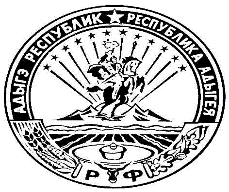 СОВЕТ НАРОДНЫХ ДЕПУТАТОВ МУНИЦИПАЛЬНОГО ОБРАЗОВАНИЯ «ТИМИРЯЗЕВСКОЕ СЕЛЬСКОЕ ПОСЕЛЕНИЕ»РФ, Республика Адыгея, 385746, п.Тимирязева, ул.Садовая, 14ПРОЕКТР Е Ш Е Н И Е     СОВЕТА НАРОДНЫХ ДЕПУТАТОВ ТИМИРЯЗЕВСКОГО СЕЛЬСКОГО ПОСЕЛЕНИЯ»От _________2019 г.                                                                           №_______"Об утверждении Прогноза социально-экономического развития МО «Тимирязевское сельское поселение на 2020 год и плановый период 2021-2022 годов" 	В соответствии с Федеральным законом от 6 октября 2003 года № 131-ФЗ «Об общих принципах организации местного самоуправления в Российской Федерации» Совет народных депутатов муниципального образования «Тимирязевское сельское поселение»РЕШИЛ:Утвердить Прогноз социально-экономического развития МО «Тимирязевское сельское поселение на 2020 год и плановый период 2021-2022 годов».Настоящее решение разместить на официальном сайте администрации в сети Интернет. Настоящее решение вступает в силу с момента его подписания. Глава Муниципального образования «Тимирязевское сельское поселение»                                              Н.А.Дельнов Приложение К Решению СНД МО «Тимирязевское сельское поселение»№ _____ от __________2019гПрогнозсоциально-экономического развитияМО «Тимирязевское сельское поселение» на 2020 год и плановый период 2021-2022 годов	Итоги и содержание прогноза социально-экономического развития МО «Тимирязевское сельское поселение» на 2020 год и  плановый период 2021-2022 годов, а также общие подходы к его разработке регламентированы статьей 173 Бюджетного Кодекса Российской Федерации, Уставом МО «Тимирязевское сельское поселение», утвержденным Решением Совета народных депутатов МО «Тимирязевское сельское поселение» №73 от 15 января 2014 года. Прогноз носит информационно-рекомендательный характер и является ориентиром социально-экономического развития МО «Тимирязевское сельское поселение» на среднесрочную перспективу для хозяйствующих субъектов экономики муниципального образования и принятия решений в области социально-экономической политики. Основные бюджетообразующие показатели являются основой для формирования бюджета МО «Тимирязевское сельское поселение» на 2020 год и  плановый период 2021-2022 годов.                                        1. Краткая характеристика                                                                   состояния экономики и инфраструктуры поселения      Статус муниципального образования «Тимирязевское сельское поселение» определены Законом Республики Адыгея 282 от 30.12.2004г. «О наделении муниципального образования «Майкопский район статусом муниципального района, об образовании муниципальных образований в его составе и об установлении их границ» Муниципальное образование «Тимирязевское сельское поселение» является сельским поселением в составе муниципального образования «Майкопский район» расположенного на территории Республики Адыгея.      Глава МО «Тимирязевское сельское поселение – Дельнов Николай Александрович.      Представительный орган МО «Тимирязевское сельское поселение» - Совет народных депутатов, председатель – Дельнов Николай Александрович. Представительный орган согласно Уставу состоит из 10 депутатов, фактически замещают мандаты – 9 депутатов.      Исполнительно - распорядительным органом муниципального образования «Тимирязевское сельское поселение» является администрация Тимирязевского сельского поселения, в которой работают 8 муниципальных служащих и 4 служащих, должности которых не отнесены к муниципальным.      В соответствии со ст. 14 Федерального закона от 06.10.2003 года №131-ФЗ «Об общих принципах организации местного самоуправления в Российской Федерации» на территории Тимирязевского сельского поселения в 2013 году исполнялось 34 полномочий местного значения из 39   полномочий. На уровень муниципального района переданы 4 полномочия. В 2013 году переданы полномочия:- по газоснабжению населения в части реализации Программы «Социальное развитие села до 2013 года» на 2012 год — распределительный газопровод низкого давления в х. Шунтук и п. Подгорный (соглашение от 03.04.2013г. №4);  - части полномочий контрольно-счетного органа муниципального образования «Тимирязевское сельское поселение» по осуществлению внешнего финансового контроля от 14.02.2013г.;       - по заключению муниципального контракта на выполнение и разработку проектно-сметной документации по объекту «Газопровод высокого давления с установкой ШРП в х. Шунтук и п. Подгорный Майкопский район Республика Адыгея».В 2014 году исполнялось 35 полномочий местного значения из 39 полномочий. На уровень муниципального района переданы 4 полномочия;В 2015 году исполнялось 15 полномочий местного значения. На уровень муниципального района переданы 20 полномочий.В 2017 году исполнялось 15 полномочий местного значения. На уровень муниципального района переданы 20 полномочий в 2015 году.В 2018 году исполнялось 14 полномочий местного значения. На уровень муниципального района передано 1 полномочие по земельным отношениям.   В состав муниципального образования «Тимирязевское сельское поселение» входят следующие населенные пункты:   МО «Тимирязевское сельское поселение» с административным центром: пос. Тимирязева.Дата образования- 26.12.1977 годаАдминистрация расположена по адресу: Республика Адыгея, Майкопский район, пос. Тимирязева, ул. Садовая 14Телефон: 8(87777)5-64-38 , факс-: 8(87777)5-64-38Т.8(87777)5-64-99 бухгалтерия        e-mail: timiryazevskoesp@yandex.ruСайт: timsp.ruПлощадь поселения составляет 1934,3 га.Граничит с севера с МО «Тимирязевское  сельское поселение»,  северо-восток МО «Тульское сельское поселение», юго-восток «Абадзехское сельское поселение», юго-запад МО «Краснооктябрьское сельское поселение».Поселковых  отделений полиции на территории МО «Тимирязевское сельское поселение» нет. Тимирязевское сельское поселение обслуживается участковым уполномоченным полиции.НАСЕЛЕНИЕЧисленность населения на 01.01.2019 г. составляет 3847 человек.   По национальностям проживающих на территории сельского поселения:  Демографическая ситуация:Занятость населения: Земельные ресурсы, личные подсобные хозяйства         Общая площадь поселения составляет    - 1934,3 га,          в том числе: сельхозугодья                        -   1163 га                               пастбища                               -     153 га                               приусадебные участки         -      223 га           Общее количество земель фонда перераспределения  - нет.           Из них находящихся в аренде  - нет.           Количество приусадебных участков (ЛПХ) -  1554На территории поселения также работают следующие предприятия:1.ГНУ Всероссийский научно-исследовательский институт цветоводства и субтропических культур Россельхозакадемия.2.ГНУ  МОС ВНИИР им.Н.И. Вавилова 3.ООО «Валдай» цех деревообработки4.ООО «Перспектива плюс» цех деревообработки5.ИП Тер-Мануэльянц — цех деревообработки6.ИП Хаджумян -цех деревообработки7.ИП Канкулов КФХ -растениеводство, животноводство8.ООО» Витаукт-агро» - растениеводство9.ИП Столпников В.А.- семеноводство овощных культур          10.ИП Ткаченко В.А. цех деревообработки          11.ОАО « Кедровый бор» растениеводство          12.ООО «Влад» -цех деревообработки          13 ИП Петров- оказание услуг по ремонту автомобилей          14.ИП Терешина — пассажирские перевозки          15.ИП Мартынюк Л.А.»          16.ИПВторыгина Л.И.          17.ИП Канкулов А.Ж.          18.Магазин №20 ПО «Тульское»19. ООО «Руссо»Кроме того, на территории поселения расположены 1 крестьянско-фермерских хозяйств, возделывающие 3 га земли:       В целом инфраструктура поселения характеризуется значительным износом основных фондов предприятий и организаций, водопровода и сетей канализации, слабой материально-технической базой, объектов социального и культурного быта.        Основной целью, направленной на создание условий для последовательного повышения уровня и качества жизни населения, укрепления социальной сферы и устойчивого развития экономики поселения является выработка четкой муниципальной социально-экономической политики, понятной для населения муниципального образования. Для достижения этой цели необходимо решить целый ряд основных задач в социальной и экономической сферах:- создание и сохранение рабочих мест, обеспечение эффективности занятости и снижение уровня безработицы населения; - модернизация объектов культуры, библиотек, памятников, физкультуры и спорта, массового отдыха населения и другое;  - устойчивое функционирование и развитие систем жизнеобеспечения поселения – водоснабжения, водоотведения, теплоснабжения и другое;- укрепление финансового состояния поселения за счет развития и эффективного использования налогового потенциала на основе роста экономики поселения;               - создание благоприятного инвестиционного  и предпринимательского климата; - повышение качества жилищно-коммунальных услуг, совершенствование системы адресной поддержки малообеспеченных семей.                                                                                             Для решения проблем социально-экономического развития поселения необходимы значительные инвестиции как из бюджетов различного уровня, так и из собственных средств предприятий и организаций, находящихся на территории поселения.   Доходная часть бюджета муниципального образования «Тимирязевское сельское поселение»  на 2020 год планируется в сумме 13875,42 тыс. рублей в т.ч. 5562,20 тыс. рублей собственные доходы бюджета муниципального образования «Тимирязевское  сельское поселение», рассчитанные с учетом изменений налогового и бюджетного законодательства, на 2021 год прогнозируются в сумме 9811,10 тыс. рублей, в т.ч. поступление собственных доходов прогнозируется в сумме 5562,20 тыс. рублей, на 2021 год прогнозируются в сумме 9626,20 тыс. рублей, в т.ч. поступление собственных доходов прогнозируется в 5562,20 тыс. рублей. 	В структуре доходов собственные доходы (налоговые и неналоговые доходы) составят 50 % от общей суммы доходов бюджета, безвозмездные поступления от других бюджетов бюджетной системы РФ – 50%. Основными источниками безвозмездных поступлений в доходную часть бюджета МО «Тимирязевское сельское поселение» в 2020-2022гг остаются дотации на выравнивание бюджетной обеспеченности и пожертвования предпринимателей для финансирования программы «Обеспечение жильём молодых семей».    Наибольшая доля поступлений в 2020 году, в общей сумме налоговых доходов поселения приходится на налоги на имущество – 2800 тыс. рублей, которые составят 20,18 % от общей суммы доходов, налог на доходы физических лиц – 1073,00 тыс. руб., что составляет 7,73% от общей суммы доходов, доходы от уплаты акцизов -1120,00 тыс. рублей, что составляет 8,07% от общей суммы доходов.      В 2020 году налог на доходы физических лиц планируется в сумме 1073,00 тыс. рублей, налог на имущество физических лиц – 300,0 тыс. рублей при нормативе распределения 100%, что составит 100 % к уровню 2019 года; земельный налог при нормативе распределения 100% прогнозируется в сумме 2800,0 тыс. рублей, что составит 100% к уровню 2019 года; доходы от уплаты акцизов на нефтепродукты – 1120,00 тыс. рублей, что составит 100% к уровню 2019г.; доходы от использования имущества, находящегося в муниципальной собственности – 303,2 тыс. рублей, что составит 100% к уровню 2019г.Проект доходной части бюджета муниципального образования            «Тимирязевское сельское поселение»НАЛОГООБЛАГАЕМАЯ БАЗА 2020годаАдминистрацией МО «Тимирязевское сельское поселение» планируется проводить мероприятия направленные на своевременную уплату налоговых и неналоговых доходов, а также по взысканию недоимки прошлых периодов. Будут направлены запросы в межрайонную инспекцию Федеральной налоговой службы для получения информации о недоимщиках по всем видам налогов. На основании этой информации комиссия администрации МО «Тимирязевское сельское поселение» проведет работу по каждому недоимщику. Будет проведен анализ задолжников, которые не проживают на территории сельского поселения, но являющихся собственниками имущества и земельных участков, в их адрес будут направлены письма с информацией о задолженности.В 2020 году будут приняты меры по выявлению и установлению нарушений земельного законодательства. Усилена работа административной комиссии по выявлению нарушений ст.32 Земельного Кодекса по сорной растительности. В целях взыскания неуплаченных административных штрафов будут подготовлены и переданы материалы судебным приставам.   Общий объем расходов бюджета МО «Тимирязевское сельское поселение» в 2020 году составит 13825,39 тыс. рублей.      В рамках реализации основных направлений социально-экономического развития планируется проведение следующих мероприятий:Автомобильные дороги и транспорт: в 2020 году будет сохранена маршрутная сеть, обслуживаемая частными предпринимателями ИП Чернов и ИП Солодкина, осуществляющими пассажирские перевозки автобусами средней и малой вместимости. Однако в виду большого износа транспортных средств, администрация планирует подготовит обращение к властям Республики о содействии в модернизации общественного транспорта.В 2020 году в рамках дорожного фонда планируется направить денежные ассигнования в размере – 1 120,00 тыс.рублей, в том числе:для уличного освещения 3-х точек планируется потратить 410,00тыс.рублей;На содержание восстановление и ремонт дорожного фонда поселения планируется израсходовать 520,00 тыс. рублей, в том числе на гравий, песок и щебень -190,0 тыс.рублей.В х. Шунтук запланированы работы по ремонту дорожного покрытия по ул. Свердлова, 40-л Октября, ул. Чернышевского, ул. Дзержинского.В п. Тимирязева, ул Садовая, ул. Октябрьская, ул. Лесная. В п. Мичурина, ул. Подлесная и Подгорная.Заасфальтировать площадь перед СДК п.Тимирязева, в виду регулярных и организованных массовых мероприятий всего поселения.Построить мост через р. Сухая в х. Шунтук.Провести сходы граждан по организации вывоза ТБО и установке контейнеров во дворах всех МКД поселения, провести разъяснительные мероприятия о необходимости заключения индивидуальных договоров на вывоз ТБО.Основные направления социальной политики: в 2020 году планируется  продолжить участие в муниципальной целевой подпрограмме «Обеспечение жильем молодых семей» . За счет поступлений от денежных пожертвований, предоставляемых физическими лицами получателям средств бюджетов поселений, на предоставление молодой семье социальной выплаты на приобретение жилья будет выделено – 3866,92 тыс.рублей, свидетельства получат 18 семей.Электроснабжение: в 2020 году необходимо восстановить уличное освещение в полном объёме, особенно на пересечениях улиц, необходимо продолжить работу по получению технических условий на точки учетов по линиям освещения. Также планируется проложить новые фонарные линии в х.Шунтук, п.Садовом, п. Мичурина, п.Тимирязева, п. Цветочном. Проектом бюджета предусмотрено –50,00 тыс. рублей. Коммунальное хозяйство: в 2020 году расходы по данной отрасли планируются в сумме 1492,52 тыс. рублей. В том числе на содержание канализационных насосных станций планируется потратить – 541,96 тыс.рублей. В срочной реставрации нуждаются сети водоотведения, 4 КНС расположенные на территории поселения нуждаются в полной очистке от ила, сами помещения нуждаются в срочном капитальном ремонте. Необходимо приобрести новый фекальный насос, а во избежание последствий поломок насоса, необходимо иметь запасной насос. 	В п. Подгорный нуждается в замене 200 м водопроводной сети. Провести работу с населением и оказать содействие желающим по замене металлических водопроводных труб на пластиковые.	В  2019 году завершается строительство водопровода в п. Садовый.Благоустройство: места захоронения, памятники:  На расходы по благоустройству в 2020 году планируется сумма 686,11 тыс.рублей: на содержание мест захоронения пос. Тимирязева – 14,2 тыс. рублей, ремонт и очистка 2 колодцев в пос. Мичурина -15,0 тыс. рублей, закупка и установка канализационных люков в п.Подгорный -10,0 тыс.рублей.В 2019 году установлены 2 детских площадки в п.Тимирязва и в п. Цветочный по 49,90 тыс.рублей за каждую, на 2020 год запланирована установка детской площадки в х.Шунтук, в районе железной дороги.Культура, библиотеки поселения: для организации досуга населения в учреждениях культуры будут проводиться мероприятия для различных возрастных и социальных категорий населения, приуроченные к Дню защитника Отечества, Международному женскому дню, Дню независимости России, Дню молодежи, Дню поселка, Дню пожилого человека, Дню Победы, новогодние представления и утренники. Но содержание Домов культуры в 2019 году потрачено 477,80 тыс.рублей, на 2020 год запланированно 709,83 тыс.рублей.Физическая культура и спорт: в 2020 году будут проводиться официальные физкультурно-оздоровительные и спортивные мероприятия поселения. Обязательно будет проведено ежегодное спортивное мероприятие «Соревнование на приз А.П. Язынина», которое по традиции проходит 23 февраля, в сумме - 30,0 тыс. рублей.Национальная безопасность и правоохранительная деятельность: в 2020 году планируется проведение мероприятий по обеспечению первичных мер общественной безопасности, участие в профилактике терроризма и экстремизма, а также пожарной безопасности в сумме -30,0 тыс. рублей.БЛАГОУСТРОЙСТВО ИЖИЛИЩНО-КОММУНАЛЬНОЕ ХОЗЯЙСТВО Вывоз мусора производится по графику в шести населенных пунктах. Тариф на вывоз мусора установлен ресурс снабжающей организацией осуществляющей сбор и вывоз  ТБО, ООО «Транс-Сервис»Водоснабжение  ГазоснабжениеУЛИЧНОЕ ОСВЕЩЕНИЕВсего на благоустройство МО «Тимирязевское сельское поселение» затрачено из бюджета поселения за 2019 год 686,11 тыс. руб., на организацию уличного освещения 50,00 тыс.руб. БЛАГОУСТРОЙСТВО И ДОРОГИСодержание дорог местного значения в 2019 г.:ЗДРАВООХРАНЕНИЕ.ДЕТСКИЕ ДОШКОЛЬНЫЕ, ОБЩЕОБРАЗОВАТЕЛЬНЫЕУЧРЕЖДЕНИЯ. УЧРЕЖДЕНИЯ КУЛЬТУРЫ. ТОРГОВЛЯ.На территории поселения находятся образовательные учреждения:На территории находятся также дошкольные образовательные учреждения (ясли, детские сады):УЧРЕЖДЕНИЯ КУЛЬТУРЫ.           На территории поселения находятся также дошкольные образовательные учреждения (ясли, детские сады)Бытовое обслуживание населения:УЧРЕЖДЕНИЯ КУЛЬТУРЫ.             Здание СДК и имущество Домов культур и библиотек находится на балансе МО «Тимирязевское сельское поселение».  Заработную плату работникам Домов культуры и библиотек производит Управление культуры Администрация МО «Майкопский район». В СДК п.Тимирязева функционируют кружки и группы :Образцовый ансамбль народной песни «Кубаночка»Ансамбль народной песни «Забавушка»Развитие творческих способностей детей на основе народного творчества «Выкрутасики»Ансамбль народной песни «Задоринки»Вокальная студия Коллектив художественного слова «Звучащие слова»Образцовый ансамбль эстрад но-балетного танца «Жемчужинки»Танцевальный коллектив «Очаровшки»Любительские объединенияФутбол, Волейбол младшая группа, Волейбол старшая группа,Общая физическая подготовка, Клуб «Здоровье»,Клуб«Рукодельница»,Клуб «Ветеран»,«Игротека» -детская, «Вирус»-молодежнаяБиблиотечный фонд СДК п.Тимирязева составляет 12 400 экз. В СДК п. Цветочный функционируют кружки и группы:Кружок «Волшебный чуланчик»Кружок кройки и шитья «Мягкая игрушка»Кружок «Художественное слово»Кружок «Театральная книга»Драматический кружок «Хуторянка»Вокальный кружок «Юность»Танцевальный коллектив «Светничек»Техническое моделирование «Умелые ручки»Любительские объединения «Теннис»Любительские объединения «Почемучки»    Библиотечный фонд СДК п. Цветочный  составляет 9454 экз.ФИЗКУЛЬТУРА И СПОРТ.БЫТОВОЕ ОБСЛУЖИВАНИЕ НАСЕЛЕНИЯ.                                     СОЦИАЛЬНАЯ  ПОЛИТИКА    Основные направления социальной политики: в 2020 году планируется продолжить участие в муниципальной целевой подпрограмме «Обеспечение жильем молодых семей» федеральной целевой программы «Жилище» . За счет поступлений от денежных пожертвований, предоставляемых физическими лицами получателям средств бюджетов поселений, на предоставление молодой семье социальной выплаты на приобретение жилья  планируется 3866,92 тыс. рублей.     Пенсионное обеспечение (пенсия муниципальным служащим) в 2020 году планируется – 238,82 тыс.рублей.Приложение 2 К Распоряжению Главы «Тимирязевское сельское поселение»№_____ от __________2019гСОВЕТ НАРОДНЫХ ДЕПУТАТОВ МУНИЦИПАЛЬНОГО ОБРАЗОВАНИЯ«ТИМИРЯЗЕВСКОЕ СЕЛЬСКОЕ ПОСЕЛЕНИЕ»РФ, Республика Адыгея, 385746, п.Тимирязева, ул.Садовая, 14№ ______ от _________2019г.                                                                              проектРЕШЕНИЕСОВЕТА НАРОДНЫХ ДЕПУТАТОВ МУНИЦИПАЛЬНОГО ОБРАЗОВАНИЯ «ТИМИРЯЗЕВСКОЕ СЕЛЬСКОЕ ПОСЕЛЕНИЕ»Статья 1. Основные характеристики бюджета муниципального образования «Тимирязевское сельское поселение» на 2020 и плановый период 2021-2022 годов.Утвердить основные характеристики бюджета муниципального образования «Тимирязевское сельское поселение» на 2020 год: 1) Прогнозируемый общий объём доходов бюджета в сумме 13 875,42 тыс. рублей, в том числе безвозмездные поступления из бюджетов других уровней 8 313,22 тыс. рублей;2) Общий объём расходов в сумме 13 825,39. рублей;3) Профицит бюджета в сумме 50,03 тыс. рублей.2. Утвердить основные характеристики бюджета муниципального образования «Тимирязевское сельское поселение» на плановый период 2020-2022 годов: 1) Прогнозируемый общий объём доходов бюджета в 2021 году в сумме 9811,10 тыс. рублей, в том числе безвозмездные поступления из бюджетов других уровней 4248,90 тыс. рублей. Прогнозируемый общий объём доходов бюджета в 2022 году в сумме 9626,20 тыс. рублей, в том числе безвозмездные поступления из бюджетов других уровней 4064,00 тыс. рублей.2) Общий объём расходов на 2021 год в сумме 9711,03 тыс. рублей, в том числе условно утвержденные расходы в сумме 235,00 тыс. рублей и на 2022 год в сумме 9426,07 тыс. рублей, в том числе условно утвержденные расходы в сумме 454,82 тыс. рублей3) Профицит/дефицит бюджета на 2021 год в сумме 100,07 тыс. рублей и на 2022 год в сумме 200,13 тыс. рублей.Статья 2. Главные администраторы доходов бюджета муниципального образования «Тимирязевское сельское поселение»1. Утвердить перечень главных администраторов доходов бюджета муниципального образования «Тимирязевское сельское поселение» согласно приложения № 1 к настоящему Решению.2. В случае изменения в 2020 и плановом периоде 2021-2022  году состава и (или) функций главных администраторов доходов бюджета муниципального образования «Тимирязевское сельское поселение»,  администрация муниципального образования «Тимирязевское сельское поселение» вправе вносить соответствующие изменения в состав закрепленных за ними кодов классификации доходов бюджетов Российской Федерации или кодов классификации источников финансирования дефицитов бюджетов Российской Федерации с последующим внесением изменений в настоящее Решение.Статья 3. Доходы бюджета муниципального образования «Тимирязевское сельское поселение» на 2020 и плановый период 2021-2022 гг1. Утвердить поступления доходов в бюджет муниципального образования «Тимирязевское сельское поселение» на 2020 и плановый период 2021-2022 гг согласно приложения № 2 к настоящему Решению.  2. Доходы бюджета муниципального образования «Тимирязевское сельское поселение», формируются за счет:1) доходов от уплаты налогов, сборов и неналоговых доходов - в соответствии с нормативами отчислений согласно Бюджетному кодексу Российской Федерации и Закону Республики Адыгея «О бюджетном процессе»;2)  безвозмездных поступлений;3) суммы штрафов, налагаемых за административные правонарушения, ответственность за которые установлена законодательством Российской Федерации;4) доходов от сдачи в аренду имущества находящегося в муниципальной собственности;5) доходов от оплаты Госпошлины за совершенные нотариальные действия;6) доходов от компенсации затрат поселения (МФЦ).Статья 4. Особенности использования средств, получаемых муниципальным образованием «Тимирязевское сельское поселение»Средства в валюте Российской Федерации, полученные муниципальным образованием «Тимирязевское сельское поселение» учитываются на лицевых счетах, открытых им в территориальном отделении Федерального казначейства, и расходуются муниципальным образованием в соответствии со сметами расходов.Установить, что открытие счетов в учреждениях Центрального банка Российской Федерации и кредитных организациях для учета операций со средствами бюджета муниципального образования «Тимирязевское сельское поселение» не допускается.Статья 5. Распределение на 2020 и плановый период 2021-2022 гг расходов бюджета муниципального образования «Тимирязевское сельское поселение» по бюджетной классификации Российской Федерации1. Утвердить в пределах общего объема расходов, утвержденного статьей 1 настоящего Решения, Распределение расходов бюджета муниципального образования «Тимирязевское сельское поселение» по разделам и подразделам бюджетной классификации расходов бюджетов Российской Федерации на 2020 и плановый период 2021-2022 гг согласно приложению № 3 к настоящему Решению.2. Утвердить распределение ассигнований из бюджета муниципального образования «Тимирязевское сельское поселение» на 2020 и плановый период 2021-2022 гг по разделам и подразделам, целевым статьям и по группам видов классификации расходов бюджетов Российской Федерации, согласно приложениям № 4 к настоящему Решению.3. Утвердить ведомственную структуру расходов бюджета муниципального образования «Тимирязевское сельское поселение» на 2020 и плановый период 2021-2022 гг согласно приложениям № 5 к настоящему РешениюСтатья 6. Осуществление расходов, не предусмотренных бюджетом муниципального образования «Тимирязевское сельское поселение»1. Нормативные правовые акты муниципального образования «Тимирязевское сельское поселение», влекущие дополнительные расходы за счет средств бюджета муниципального образования «Тимирязевское сельское поселение» на 2020 и плановый период 2021-2022 гг , а также сокращающие его доходную базу, реализуются и применяются только при наличии соответствующих источников дополнительных поступлений в бюджет муниципального образования «Тимирязевское сельское поселение» и (или) при сокращении расходов по конкретным статьям бюджета муниципального образования «Тимирязевское сельское поселение» на 2020 и плановый период 2021-2022 гг после внесения соответствующих изменений в настоящее Решение. 2. В случае противоречия настоящему решению положений нормативных правовых актов муниципального образования «Тимирязевское сельское поселение», устанавливающих бюджетные обязательства, реализация которых обеспечивается из средств бюджета поселения, применяется настоящее решение. 3. В случае, если реализация нормативного правового акта муниципального образования «Тимирязевское сельское поселение» обеспечена источниками финансирования в бюджете поселения частично (не в полной мере), то такой акт реализуется и применяется в пределах средств, предусмотренных настоящим решением.Статья 7. Особенности использования бюджетных ассигнований по обеспечению деятельности органов местного самоуправления1. Органы местного самоуправления муниципального образования «Тимирязевское сельское поселение» не вправе принимать решения, приводящие к увеличению в 2020 и плановом периоде 2021-2022  году штатной численности муниципальных служащих и работников муниципальных учреждений, за исключением случаев принятия решений о наделении администрации муниципального образования «Тимирязевское сельское поселение» дополнительными полномочиями, муниципальных учреждений – дополнительными функциями, а также вновь вводимых бюджетных учреждений,  требующих увеличения штатной численности персонала.2. Администрации муниципального образования «Тимирязевское сельское поселение»:1)  в первую очередь направлять ассигнования, предусмотренные в бюджете муниципального образования «Тимирязевское сельское поселение» на 2020 и плановый период 2021-2022 гг, на погашение образовавшейся кредиторской задолженности. Не допускать наращивания кредиторской задолженности, не заключать сделки по выполнению работ и оказанию услуг при отсутствии источников финансирования.2) усилить контроль за эффективным, целевым и экономным использованием бюджетных средств.Статья 8. Межбюджетные трансферты.      1.  Установить объем межбюджетных трансфертов, предоставляемых другим бюджетам бюджетной системы Российской Федерации из бюджета муниципального образования «Тимирязевское сельское поселение» в 2020 году и плановый период 2021-2022 годов:    - межбюджетные трансферты, предоставляемые из бюджета муниципального образования «Тимирязевское сельское поселение» в бюджет муниципального образования «Майкопский район» на осуществление полномочий по осуществлению внешнего муниципального финансового контроля на 2020 год в сумме 35,04 тыс. рублей, на 2021 год в сумме 36,38 тыс. рублей, на 2022 год в сумме 50,88 тыс. рублей.     2. Установить объем межбюджетных трансфертов, получаемых из бюджетов других уровней в бюджет муниципального образования «Тимирязевское сельское поселение» на 2020 год и плановый период 2021-2022 годов:      - дотации на выравнивание бюджетной обеспеченности за счет средств республиканского бюджета – на 2020 год в сумме 4135,10 тыс. рублей, на 2021 год в сумме 3933,60 тыс. рублей, на 2022 год в сумме 3734,30 тыс. рублей. - субвенции местным бюджетам для финансового обеспечения расходных обязательств муниципальных образований по переданным для осуществления органам местного самоуправления государственным полномочиям в сфере административных правоотношений - на 2020 год в сумме 33,00 тыс. рублей, на 2021 год в сумме 33,00 тыс. рублей, на 2022 год в сумме 33,00 тыс. рублей.- межбюджетные трансферты, передаваемые бюджетам сельских поселений из бюджетов муниципальных районов на осуществление части полномочий по решению вопросов местного значения в соответствии с заключенными соглашениями на 2020 год в сумме 75,70 тыс. руб., на 2021 год в сумме 75,70 тыс. руб., на 2022 год в сумме 75,70 тыс. руб.,- субвенции бюджетам сельских поселений на осуществление первичного воинского учета на территориях, где отсутствуют военные комиссариаты на 2020 год в сумме 202,50 тыс.руб., на 2021 год в сумме 206,60 тыс. рублей, на 2022 год в сумме 221,00 тыс. рублей, федеральные средства на содержание военно-учетного работника;Статья 9. Использование бюджетных ассигнований Дорожного фонда.             Утвердить объем бюджетных ассигнований Дорожного фонда :
1) на 2020 год в сумме 1 120,00 тыс. руб.;
2) на 2021 год в сумме 1 120,00 тыс. руб.;
3) на 2022 год в сумме 1 120,00 тыс. руб.Статья 10. Предоставление субсидий юридическим лицам, индивидуальным предпринимателям, физическим лицам – производителям товаров, работ, услуг.            1. Установить, что в 2020 и плановый период 2021-2022 гг за счет средств бюджета в соответствии со ст. 78 Бюджетного кодекса Российской Федерации предоставляются субсидии юридическим лицам (за исключением субсидий муниципальным учреждениям), индивидуальным предпринимателям и физическим лицам – производителям товаров, работ, услуг по следующим направлениям расходов:       - по организации аварийно-восстановительных работ по водоснабжению и водоотведению в муниципальном образовании «Тимирязевское сельское поселение»;       - на подготовку объектов теплоснабжения к осенне-зимнему периоду.2. Установить, что субсидии, указанные в части 1 настоящей статьи, предоставляются на безвозмездной и безвозвратной основе.3. Категории и (или) критерии отбора юридических лиц (за исключением муниципальных учреждений), индивидуальных предпринимателей, физических лиц – производителей товаров, работ, услуг, имеющих право на получение субсидий, цели, условия и порядок предоставления субсидий, указанных в части 1 настоящей статьи, порядок возврата субсидий в случае нарушения условий, установленных при их предоставлении, утверждаются Администрацией муниципального образования «Тимирязевское сельское поселение».Статья 11. Муниципальные заимствования муниципального образования                                                                                                                                                                                                                                                       «Тимирязевское сельское поселение»1. Администрация муниципального образования «Тимирязевское сельское поселение» вправе привлекать кредиты кредитных организаций и бюджетные кредиты из других бюджетов бюджетной системы Российской Федерации в целях покрытия дефицита  бюджета и погашения долговых обязательств поселения (на кассовый разрыв) в пределах сумм, установленных программой внутренних заимствований муниципального образования «Тимирязевское сельское поселение» на 2020 и плановый период 2021-2022 гг  согласно приложению № 6 к  настоящему Решению. Плата за пользование кредитами кредитных организаций и бюджетными кредитами других бюджетов определятся в соответствии с действующим законодательством.2. Установить:1) верхний предел муниципального внутреннего долга муниципального образования «Тимирязевское сельское поселение» по долговым обязательствам на 1 января 2020 года в сумме 50,03 тыс.руб., на 1 января 2021 года в сумме 100,07 тыс.руб., на 1 января 2022 года в сумме 200,13 тыс.руб., в т.ч. по муниципальным гарантиям 00,00 тыс.руб.2)  предельный объем муниципального долга не должен превышать:- 50,03 тыс. рублей в 2020 году;- 100,07  тыс. рублей в 2021 году;- 200,13  тыс. рублей в 2022 году. 3)  установить предельный объем муниципального долга муниципального образования «Тимирязевское сельское поселение» в сумме:- 50,03 тыс. рублей в 2020 году;- 100,07   тыс. рублей в 2021 году;- 200,13  тыс. рублей в 2022 году.  Статья 12. Резервный фонд администрации муниципального образования «Тимирязевское сельское поселение»                              1. Установить размер резервного фонда администрации муниципального образования «Тимирязевское сельское поселение» на 2020 год   в сумме 30,0 тысяча рублей, на 2021 год 30,00 тыс. рублей, на 2022 год 30,00 тыс. рублей.Статья 13. Источники финансирования дефицита бюджетаУтвердить источники финансирования дефицита бюджета муниципального образования «Тимирязевское сельское поселение» согласно приложения №7 к настоящему решению.Статья 14. Муниципальные программыУтвердить перечень муниципальных программ бюджета муниципального образования «Тимирязевское сельское поселение» согласно приложения №8 к настоящему решению.Статья 15. Перечень главных администраторов источников финансирования дефицита бюджетаУтвердить перечень главных администраторов источников финансирования дефицита бюджета муниципального образования «Тимирязевское сельское поселение» согласно  приложения 9 к настоящему Решению.Статья 16. Публичные нормативные обязательства муниципальногообразования «Тимирязевское сельское поселение»Утвердить общий объем средств на исполнение публичных нормативных обязательств муниципального образования «Тимирязевское сельское поселение» на 2020 год в сумме 238,82 тыс. рублей, на 2021 год в сумме 238,82 тыс. рублей, на 2022 год в сумме 238,82 тыс. рублей. Статья 17. Вступление в силу настоящего Решения    Настоящее Решение вступает в силу с 01.01.2020 года.Председатель Совета народных депутатов МО «Тимирязевское сельское поселение»                                           Н.А. ДельновРоссийская ФедерацияРеспублика АдыгеяАдминистрациямуниципального образования«Тимирязевское сельское поселение»РА, 385746, п.Тимирязева,ул.Садовая, 14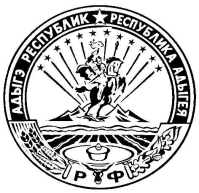 Тел.: 8(87777) 5-64-38Урысые ФедерациерАдыгэ РеспубликТимирязевскэ  къуаджепсэупIэм и гъэсэныгъэмуниципальнэ администрациерАР-м, 385746, п.Тимирязевэ,ур.Садовскэр, 14№Населенные пункты, входящие в состав поселенияПлощадь населенного пункта, гаРасстояние доРайонного центра, кмРасстояние до г. Майкопа, км1Пос. Тимирязева1187212Пос. Садовый1912253Пос. Мичурина2011244Хут. Шунтук18210235Пос. Цветочный1894176Пос. Подгорный9822Итого537Населенный пунктЧисленность населения (чел)п. Тимирязева1151х. Шунтук895п. Подгорный116п. Садовый169п. Цветочный1436п. Мичурина77ИТОГО3844  человекадыгейцы – 27 чел. 	русские – 2860 чел. 	армяне- 785 чел.   азербайджанцы-20украинцы- 77татары-14грузины-8белорусы — 15 марийский - 29цыгане-7курды — 6немцы — 8казахи,  молдаване,  коми№За 2019 годПрогноз на 2020 год1Родилось24252Умерло2728№На 01.01.2019г.На 01.01.2020г.1Число жителей трудоспособного возраста215821192Число жителей младше трудоспособного возраста (18 лет)6456493Численность работающего населения (кроме ЛПХ)144813264Численность трудоспособного населения, занимающихся ЛПХ6906255Число жителей состоящих на учете в Центре занятости населения2525№Наименование На 01.01.2019г.На 01.01.2020 г.1Всего КРС1891902в т.ч.  коров75813Овец, коз1843114Свиней0-5Птиц350235026Лошадей1010№Наименование КФХКоличество обрабатываемых земель, га1КФХ «Галушков»32КФХ «Анзор»5Наименование доходов2020гтыс.руб.23НАЛОГОВЫЕ И НЕНАЛОГОВЫЕ ДОХОДЫ5562,20Налоги  на  прибыль, доходы1073,00Налог на доходы физических лиц1073,00Налог на доходы физических лиц с доходов, источником которых является налоговый агент, за исключением доходов, в отношении которых исчисление и уплата налога осуществляются в соответствии со статьями 227, 227.1 и 228 Налогового кодекса Российской Федерации1073,00НАЛОГИ НА ТОВАРЫ (РАБОТЫ, УСЛУГИ), РЕАЛИЗУЕМЫЕ НА ТЕРРИТОРИИ РОССИЙСКОЙ ФЕДЕРАЦИИ1120,00Акцизы по подакцизным товарам (продукции), производимым на территории Российской Федерации1120,00Доходы от уплаты акцизов на дизельное топливо, зачисляемые в консолидированные бюджеты субъектов Российской Федерации450,00Доходы от уплаты акцизов на моторные масла для дизельных и (или) карбюраторных (инжекторных) двигателей, зачисляемые в консолидированные бюджеты субъектов Российской Федерации4,50Доходы от уплаты акцизов на автомобильный бензин, производимый на территории Российской Федерации, зачисляемые в консолидированные бюджеты субъектов Российской Федерации665,50Налоги на совокупный доход7,00Единый налог на вмененный доход для отдельных видов деятельности180,00Единый сельскохозяйственный налог7,00Налог, взимаемый в связи с применением патентной системы налогообложения, зачисляемый в бюджеты муниципальных районов15,00Налоги на имущество2800,00Налог на имущество физических лиц300,00Налог на имущество физических лиц, взимаемый по ставкам, применяемым к объектам налогообложения, расположенным в границах поселений300,00Земельный налог2500,00Земельный налог c организаций, обладающих земельным участком, расположенным в границах сельских поселений1400,00Земельный налог с физических лиц, обладающих земельным участком, расположенным в границах сельских поселений   1100,00Государственная пошлина        10,00Государственная пошлина за совершение нотариальных действий должностными лицами органов местного самоуправления, уполномоченными в соответствии актами Российской Федерации на совершение нотариальных действий10,00Доходы от использования имущества, находящегося в государственной и муниципальной собственности303,20Доходы от сдачи в аренду имущества, находящегося в оперативном управлении органов управления поселений и созданных ими учреждений303,20Доходы от оказания платных услуг и компенсации затрат поселения7,0Доходы от оказания платных услуг и компенсации затрат поселения7,0ШТРАФЫ, САНКЦИИ, ВОЗМЕЩЕНИЕ УЩЕРБА10,00Прочие поступления от денежных взысканий (штрафов) и иных сумм в возмещение ущерба, зачисляемые в бюджеты поселений10,00БЕЗВОЗМЕЗДНЫЕ ПОСТУПЛЕНИЯ8313,22Безвозмездные поступления от других бюджетов бюджетной системы РФ4446,30Дотации бюджетам сельских поселений на выравнивание бюджетной обеспеченности4135,10Субвенции бюджетам поселений на осуществление первичного воинского учета на территориях, где отсутствуют военные комиссариаты202,50Субвенции бюджетам поселений на выполнение передаваемых полномочий субъектов Российской Федерации33,00Межбюджетные трансферты, передаваемые бюджетам сельских поселений из бюджетов муниципальных районов на осуществление части полномочий по решению вопросов местного значения в соответствии с заключенными соглашениями75,70Прочие безвозмездные поступления в бюджеты поселений3866,92В с е г о   д о х о д о в13875,42№Наименование населенного пунктаКоличество земельных паев, ед.Количество приусадебных участков (ЛПХ), ед.Количество земель, предоставленных для ведения садоводства и огородничества и дач, ед.Количество домовладений, ед.п.Тимирязева566-492п.Садовый40-81п.Мичурина48-494х.Шунтук1340-3925п.Подгорный--636п.Цветочный91560-547ИТОГО921554-1624№Наименование организации, предоставляющими услуги ЖКХВид собственности (муниципальная, частная и т.Виды услугОхват населения/в  каких населенных пунктах№Наименование организации, предоставляющими услуги ЖКХВид собственности (муниципальная, частная и т.Виды услугОхват населения/в  каких населенных пунктах1ООО «Коммунсервис»частная1.теплоснабжениеП. ТимирязеваП. Подгорный1ООО «Коммунсервис»частная2.водоотведениеП. ТимирязеваП. Подгорный1ООО «Коммунсервис»частная3.П. ТимирязеваП. Подгорный2ООО«Майкопводоканал»МУП1.холодное водоснабжениеП. ТимирязеваП. ПодгорныйП. МичуринаХ. ШунтукП. Цветочный2ООО«Майкопводоканал»МУП2.П. ТимирязеваП. ПодгорныйП. МичуринаХ. ШунтукП. Цветочный2ООО«Майкопводоканал»МУП3.П. ТимирязеваП. ПодгорныйП. МичуринаХ. ШунтукП. Цветочный3ООО «Транссервис»частнаяВывоз ТБОП. ТимирязеваП. ПодгорныйП. МичуринаХ. ШунтукП. ЦветочныйП. Садовый4ООО «ГазпроммежрегионгазМайкоп» муниципальнаягазоснабжениеП. ТимирязеваП. ПодгорныйХ. ШунтукП. Цветочный5ООО«Кубаньэнергосбыт»муниципальнаяэлектроснабженниеП. ТимирязеваП. ПодгорныйП. МичуринаХ. ШунтукП. ЦветочныйП. СадовыйИТОГО№Наименование населенного пунктаЧисло домовладений подключенных к системе центрального водоснабженияЧисленность населения, пользующихся центральным водоснабжениемОбщая протяженность центрального водопроводаКоличество водонапорных скважин1п.Садовый8116312х. Шунтук2535233п.Цветочный45810994п.Подгорный61945п. Тимирязева57510296п.Мичурина----ИТОГО14282908№Наименование населенного пунктаЧисло домовладений подключенных к системе газоснабженияЧисленность населения, пользующихся центральным газоснабжениемОбщая протяженность газопровода1п.Тимирязева4099922п.Цветочный41011923х. Шунтук1253754п. Подгорный2550ИТОГО9442609№Наименование населенного пунктаОбщее количество улицИз них освещаетсяКоличество уличных фонарей(из них энергосберегающих)1п.Садовый1162п.Мичурина2283х.Шунтук1414524п.Подгорный1155п.Тимирязева44586п.Цветочный161656протяженность дорог местного значения, всего кмпротяженность дорог местного значения, всего кмпротяженность дорог местного значения, всего кмпротяженность дорог местного значения, находящихся в надлежащем техническом состоянии, кмпротяженность дорог местного значения, находящихся в надлежащем техническом состоянии, кмпротяженность дорог местного значения, находящихся в надлежащем техническом состоянии, кмпротяженность дорог местного значения, всего кмпротяженность дорог местного значения, всего кмпротяженность дорог местного значения, всего кмпротяженность дорог местного значения, находящихся в надлежащем техническом состоянии, кмпротяженность дорог местного значения, находящихся в надлежащем техническом состоянии, кмпротяженность дорог местного значения, находящихся в надлежащем техническом состоянии, кмасфальтбетонные              покрытиядругие покрытияасфальтбетонные покрытия другие покрытияасфальтбетонные              покрытиядругие покрытияасфальтбетонные покрытия другие покрытия17.03.17        -Грунтовая15,117.03.17          -15,1бюджетные средства на содержание, ремонт  и благоустройство дорог местного значения, руб.бюджетные средства на содержание, ремонт  и благоустройство дорог местного значения, руб.бюджетные средства на содержание, ремонт  и благоустройство дорог местного значения, руб.бюджетные средства на содержание, ремонт  и благоустройство дорог местного значения, руб.бюджетные средства на содержание, ремонт  и благоустройство дорог местного значения, руб.бюджетные средства на содержание, ремонт  и благоустройство дорог местного значения, руб.бюджетные средства на содержание, ремонт  и благоустройство дорог местного значения, руб.бюджетные средства на содержание, ремонт  и благоустройство дорог местного значения, руб.2020г.2020г.запланировано на 2020г.запланировано на 2020г.из местного бюджетаиз вышестоящих бюджетовиз местного бюджетаиз вышестоящих бюджетов1120,001120,00№Наименование населенного пунктаНаличие больниц, поликлиник, амбулаторий, ФАПов, Количество работниковСредняя заработная плата (руб.) за 2019г.1п.Подгорный---2п.Тимирязева1510438,333п.Цветочный1410636,37ИТОГО2921074,00№Населенный пунктЦеркви, мечетиДома социального обслуживания (дом престарелых и т.д. и т.п.)КладбищКладбищ№Населенный пунктЦеркви, мечетиДома социального обслуживания (дом престарелых и т.д. и т.п.)всегоиз них действующие1п.Тимирязевацерковь-112п.Цветочный--11ИТОГО1-22№Муниципальное образовательное учреждениеКоличествообучающихсяКоличествообучающихсяПедагоги-ческих работниковПедагоги-ческих работниковСредняя заработная плата (руб.)Средняя заработная плата (руб.)№Муниципальное образовательное учреждение2018г.2019г.2018г.2019г.2018г.2019г.1МБОУ СОШ № 8242253252520000198002МБОУ СОШ № 1313211918181412521272№Муниципальное дошкольное образовательное учреждениеКоличестводетейКоличестводетейПедагоги-ческих работниковПедагоги-ческих работниковСредняя заработная плата (руб.)Средняя заработная плата (руб.)№Муниципальное дошкольное образовательное учреждение2018г.2019г.2018г.2019г.2018г.2019г.1МБ ДОУ № 5118119101012276178932МБ ДОУ № 684858818115,3515875,53№Наименование населенного пунктаКоличество сельских домов культурыКоличество работниковКоличество библиотекКоличество работников1п.Тимирязева12112п.Цветочный13113х.Шунтук1ИТОГО3522№Муниципальное дошкольное образовательное учреждениеКоличестводетейПедагоги-ческих работниковСредняя заработная плата (руб.)№Муниципальное дошкольное образовательное учреждение     2019г.       2019г.         2019г.1МБ ДОУ № 512010138872МБ ДОУ № 686815050№Наименование населенногопункта магазиныКафе,     столовыепаримахерские1Пос.Тимирязева6112Хут. Шунтук33Пос. Подгорный24Пос. Садовый15Пос.Мичурина-6Пос. Цветочный4№Населенный пунктСпортивные площадки, сооруженияДетские игровые площадки1п. ЦветочныйМини .фут. поле.22х. Шунтук МБОУ СОШ №8Мини .фут. поле.13п.Тимирязева-24п.Садовый-25П. Подгорный-1ИТОГО28Населенный пунктМагазиныРынкиКафе, рестораны, столовыеГостиницы, общежитияСалоны красоты, парикмахерскиеПрочие (ремонт обуви прачечные, химчистки и т.д., и т..дп.Тимирязева5-1---п. Цветочный4-----п. Садовый1-----п..Мичурина------х.Шунтук4-----п.Подгорный2-----Итого16--1---«О бюджете муниципального образования «Тимирязевское сельское поселение» на 2020 и плановый период 2021-2022 годов»